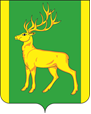 РОССИЙСКАЯ  ФЕДЕРАЦИЯИРКУТСКАЯ  ОБЛАСТЬАДМИНИСТРАЦИЯ МУНИЦИПАЛЬНОГО ОБРАЗОВАНИЯКУЙТУНСКИЙ РАЙОНП О С Т А Н О В Л Е Н И Е«       »                   2024 г.	                     р.п. Куйтун		                               №            .О внесении изменений в муниципальную программу «Развитие градостроительной деятельности и управление земельными ресурсами на территории муниципального образования Куйтунский район на 2019-2026 годы», утвержденную постановлением администрации муниципального образования Куйтунский район от 22 августа 2018г. № 435-пВ соответствии со статьей 179 Бюджетного кодекса Российской Федерации, руководствуясь частью 4 статьи 14 Федерального закона от 6 октября 2003 г. № 131-ФЗ
«Об общих принципах организации местного самоуправления в Российской Федерации», «Порядком разработки, реализации и оценки эффективности реализации муниципальных программ муниципального образования Куйтунский район», утвержденным постановлением администрации муниципального образования Куйтунский район 18.04.2014 г. № 265-п, статьями 37, 46 Устава муниципального образования Куйтунский район, администрация муниципального образования Куйтунский район П О С Т А Н О В Л Я Е Т:Внести в муниципальную программу «Развитие градостроительной деятельности и управление земельными ресурсами на территории муниципального образования Куйтунский район на 2019-2026 годы», утвержденную постановлением администрации муниципального образования Куйтунский район от 22 августа 2018г. № 435-п следующие изменения:Пункт 8 «Объемы и источники финансирования муниципальной программы» раздела 1. «Паспорт муниципальной программы» изложить в следующей редакции:Таблицу 1 Раздела 5 «Объем и источники финансирования муниципальной программы» Приложения 1 к постановлению изложить в следующей редакции:Таблица 1.Приложение 1 муниципальной программы «Развитие градостроительной деятельности и управление земельными ресурсами на территории муниципального образования Куйтунский район на 2019-2026 годы» «Система мероприятий программы» изложить в новой редакции, согласно Приложению № 1 к настоящему постановлению.2.  Управляющему делами администрации муниципального образования Куйтунский район Чуйкиной И.В. опубликовать настоящее постановление в газете «Вестник Куйтунского района».3. Отделу организационной и кадровой работы администрации муниципального образования Куйтунский район:- разместить в сетевом издании «Официальный сайт муниципального образования Куйтунский район» в информационно-телекоммуникационной сети «Интернет» куйтунскийрайон.рф; - внести информационную справку на сайте о дате внесения изменений.4. Архивному отделу администрации муниципального образования Куйтунский район (Хужеева Е.В.) внести информационную справку в оригинал постановления администрации муниципального образования Куйтунский район от 22 августа 2018 года № 435-п о внесении изменений.5. Настоящее постановление вступает в силу после его официального опубликования.6. Контроль за исполнением данного постановления возложить на первого заместителя мэра муниципального образования Куйтунский район Виноградова И.А.Мэр муниципального образования Куйтунский район 	                                                                                         А.А. НепомнящийПриложение № 1 к постановлению администрации муниципального образования Куйтунский район от «___»                       2024 г. № ________Система мероприятий программы*- поселения, пострадавшие в результате ЧС в июне-июле 2019г.Подготовил:Заместитель председателя комитета-начальник отдела по градостроительству МКУ «КУМИГ по Куйтунскому району»                                             _____________ О.В. Синицына   «___» _____________ 2024г.     Согласовано: Председатель МКУ «КУМИГ по Куйтунскому району»                                                                          О.В. Путова«___» _____________ 2024г.     .Начальник финансового управленияадминистрации МО Куйтунский район                                                  ____________ Н.А. Ковшарова «___» _____________ 2024г.     Начальник отдела социально-экономического развития администрации МО Куйтунский район                                                  ____________ В.М. Хлебникова  «___» _____________ 2024г.     Начальник отдела по правовым вопросам администрации муниципального образования Куйтунский район                          ____________ В.В. Кашлакова  «___» _____________ 2024г.     Список рассылки:2 экз. – организационный отдел;1 экз. – ОГ;1 экз. – экономическое управление;1 экз. – финансовое управление.1 экз. – отдел учета и отчетности1 экз. – архивный отдел.Исполнитель: Синицына О.В.8Объемы и источники финансирования муниципальной программыОбщий объем финансирования муниципальной программы составит 11 091 229,0 рублей, из них:- 3 015 729,0 руб. - средства муниципального образования Куйтунский район;- 8 075 500 руб. - средства: Соглашение № 23 от 09.09.2022г. (доп.согл. №87 от 03.11.2022), Соглашение №9 от 11.04.2022г.  (доп.согл. № 19 от 10.08.2022) о предоставлении в 2022 году субсидий из областного бюджета, Соглашение №44 от 03.03.2023г (доп.согл. №90 от 05.05.2023), Соглашение №165 от 17.11.2023г. субсидий из областного бюджета. Источник финансированияОбъем финансирования, руб.Объем финансирования, руб.Объем финансирования, руб.Объем финансирования, руб.Объем финансирования, руб.Объем финансирования, руб.Объем финансирования, руб.Объем финансирования, руб.Объем финансирования, руб.Источник финансированияза весь период реализа-ции муни-ципальной програм-мыв том числе по годамв том числе по годамв том числе по годамв том числе по годамв том числе по годамв том числе по годамв том числе по годамв том числе по годамИсточник финансированияза весь период реализа-ции муни-ципальной програм-мы2019 2020 2021 2022 2023 20242025202612345678910Муниципальная программаМуниципальная программаМуниципальная программаМуниципальная программаМуниципальная программаМуниципальная программаМуниципальная программаМуниципальная программаМуниципальная программаМуниципальная программаБюджет муници-пального образования Куйтунский район3 015 729,000205 300.0262 805.047 624,00500.01 000 000.01 000 000.0Бюджет Иркутской области8 075 500.0003 215 700.04 114 900.0744 900,00Итого11 091 229.03 421 000.04 377 705.0792 524,00 500.01 000 000.01 000 000.0№ п/пНаименование основных мероприятийОтветственный испол-нитель и соиспол-нителиПериод реали-зацииИсточники финансированияОбъем финансирования всего, тыс. руб201920202021202220232024202520261Актуализация документов территориального планирования и выполнение работ по постановке на кадастровый учет границ населенных пунктов:2021-2023МБ437 255,00205 300,00231 955,001Актуализация документов территориального планирования и выполнение работ по постановке на кадастровый учет границ населенных пунктов:2021-2023ОБ6 848 900,003 215 700,003 633 200,001.1.Андрюшинского МО*
Барлукского МО*
Усть-Кадинского МО*
Ленинского МО*
Карымского МО*
Уянского МО *2021МБ205 300,00205 300,001.1.Андрюшинского МО*
Барлукского МО*
Усть-Кадинского МО*
Ленинского МО*
Карымского МО*
Уянского МО *2021ОБ3 215 700,003 215 700,001.2.Алкинского МО
Иркутского МО
Каразейского МО
Тулюшского МО
Большекашелакского МО
Кундуйского МО
Лермонтовского МО
Уховского МО
Харикского МО
Чеботарихинского МО
Мингатуйского МО
Новотельбинского МО
Панагинского              МО2022МБ231 955,00231 955,001.2.Алкинского МО
Иркутского МО
Каразейского МО
Тулюшского МО
Большекашелакского МО
Кундуйского МО
Лермонтовского МО
Уховского МО
Харикского МО
Чеботарихинского МО
Мингатуйского МО
Новотельбинского МО
Панагинского              МО2022ОБ3 633 200,003 633 200,002Актуализация документов градостроительного зонирования и выполнение работ по постановке на кадастровый учет границ территориальных зон:2022-2023МБ63 875,0030 850,0033 025,002Актуализация документов градостроительного зонирования и выполнение работ по постановке на кадастровый учет границ территориальных зон:2022-2023ОБ997 900,00481 700,00516 200,002.1.Андрюшинского МО*
Барлукского МО*
Усть-Кадинского МО*
Ленинского МО*
Карымского МО*
Уянского                     МО*2022МБ30 850,0030 850,002.1.Андрюшинского МО*
Барлукского МО*
Усть-Кадинского МО*
Ленинского МО*
Карымского МО*
Уянского                     МО*2022ОБ481 700,00481 700,002.2.Алкинского МО
Иркутского МО
Каразейского МО
Тулюшского МО
Большекашелакского МО
Кундуйского МО
Лермонтовского МО
Уховского МО
Харикского МО
Чеботарихинского МО
Мингатуйского МО
Новотельбинского МО
Панагинского               МО2023МБ33 025,0033 025,002.2.Алкинского МО
Иркутского МО
Каразейского МО
Тулюшского МО
Большекашелакского МО
Кундуйского МО
Лермонтовского МО
Уховского МО
Харикского МО
Чеботарихинского МО
Мингатуйского МО
Новотельбинского МО
Панагинского               МО2023ОБ516 200,00516 200,003Выполнение работ по постановке на кадастровый учет границ населенных пунктов2023МБ14 599,0014 599,003Выполнение работ по постановке на кадастровый учет границ населенных пунктов2023ОБ228 700,00228 700,004Проект планировки территории и проект межевания территории2024МБ40 000,0040 000,005Внесение изменений в схему территориального планирования Куйтунского района2024МБ100 000,00100 000,006Внесение изменений в генеральные планы 2024-2026МБ1 200 000,00200 000,00500 000,00500 000,007Внесение изменений в правила землепользования и застройки 2024-2026МБ1 160 000,00160 000,00500 000,00500 000,00Итого по программеБюждет муниципального образования Куйтунский район11 091 229,003 421 000,004 377 705,00792 524,00 500,00 1 000 000,00 1 000 000,00в т.ч. МБ3 015 729,00205 300,00262 805,0047 624,00500,001 000 000,001 000 000,00в т.ч. ОБ8 075 500,003 215 700,004 114 900,00744 900,00---